Witajcie kochane starszaki po majowym weekendzie. Mam nadzieję, że jesteście gotowi  na nowe wyzwania. Dzisiaj przypomnimy sobie najważniejsze informacje o Polsce. Bo jak zapewne wiecie Polska to nasz KRAJ nasza OJCZYZNA językiem naszym piękna POLSZCZYZNA….Nasze symbole narodowe to…? 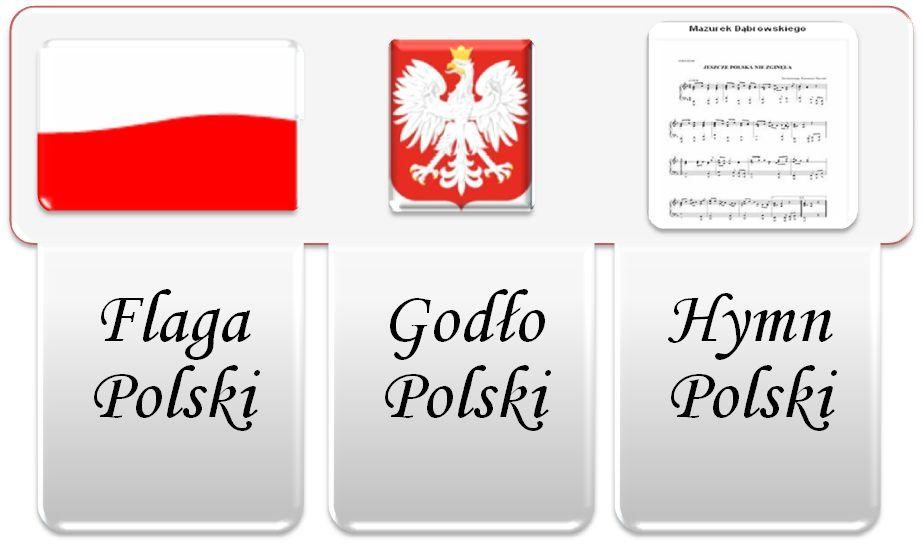 PROSZĘ WYKONAĆ ZADANIE W KARTACH PRACY STRONA 29Super wszystko pamiętacie w końcu jesteście starszakami!A teraz pierwsze zadanie przed Wami  spróbujcie odpowiedzieć na pytania…Pomoże Wam w tym filmik do którego link znajduje się poniżej bądź poproście o pomoc rodziców.1. W jakim kraju mieszkasz…?2. Jakie znasz symbole narodowe….?3. Jaki kolor ma flaga Polski…?4. Jaki ptak widnieje w Godle Polski…?5. Hymn Polski to….?https://www.youtube.com/watch?v=HHWZuAMV1aQFilmik przypomni Wam również jakie święta majowe obchodziliśmy parę dni temu…. ( święto pracy, dzień flagi , święto Konstytucji )Kolejne zadanie dla Was to: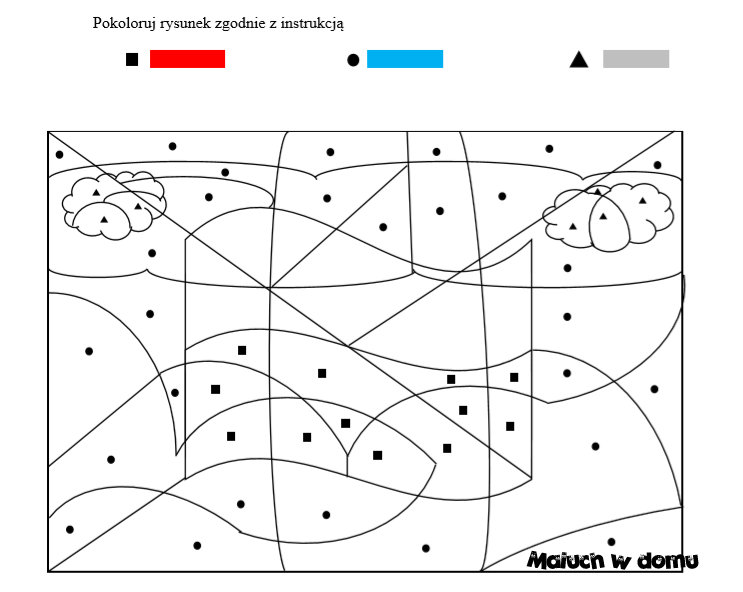 Popołudniu chętne dzieci mogą wykonać zadania jakie przygotował dla  Was ZAJĄC BŁĘKITEK…. Ciekawa jestem kto z Was  słuchał uważnie i do końca zadań  Błękitka? Swoimi pracami pochwalcie się przysyłając zdjęcie… Możecie również wykonać flagę Polski z drewnianych patyczkówMIŁEJ ZABAWY 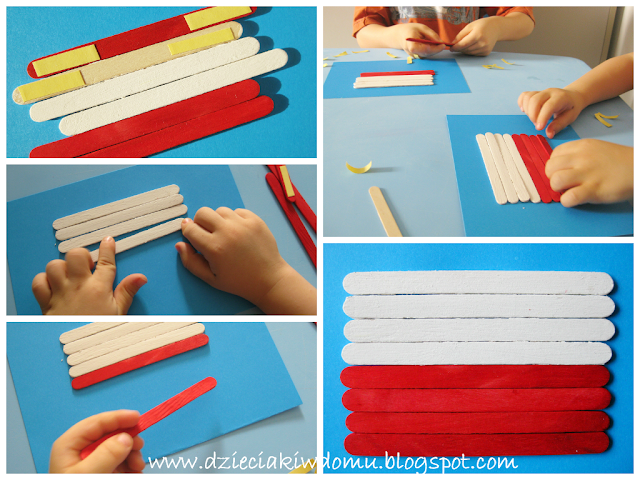 